Declaration:	By signing below, I acknowledge that the above information is true to the best of my knowledge. Any misinformation would render me ineligible for the induction.Departmental Permission Certificate for person in Government Service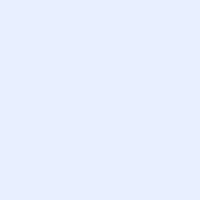 (1)	(a)	Full Name of the advertised post: Choose an item.	(b)	Name of Department/Division/Ministry: Click here to enter text.(2)	(i)	Name of candidate: Click here to enter text. Father’s Name: Click here to enter text.	(ii)	CNIC Number: Click here to enter text.Designation: Click here to enter text. BPS: 18Present department with complete address: Click here to enter text.(3)	I have applied for the above post on the prescribed form separately. Departmental permission for submission of my application, may kindly be forwarded to the Registrar, Quaid-i-Azam University, Islamabad, closing date for receipt of application by the University is Click here to enter a date. (4)	Forwarded: Mr./Miss/Mrs: Click here to enter text. is employed in this department / institution / organization / university since Click here to enter a date.. He/she holds a temporary / permanent / adhoc / contract post under the Federal / Provincial / Semi Government / Government / Autonomous / Corporation (strike out not applicable). His / her total continuous government service (Federal / Provincial is Click here to enter text. Years Click here to enter text. months Click here to enter text. days.(5)	The candidate has availed extraordinary leave for Click here to enter text. Years Click here to enter text. Months  Click here to enter text. days and/or has availed study leave for Click here to enter text. Years Click here to enter text. Months Click here to enter text. days.(6)	There is nothing adverse in his / her performance evaluation report (PER) / annual confidential reports / records, antecedents / character, which may render him / her ineligible / unsuitable for the post applied for.(7)	There is no disciplinary case pending against him / her in the Department / Organization, where     he /she is serving.	(to be signed by head of the Department/Division/Ministry (Official stamp must be affixed)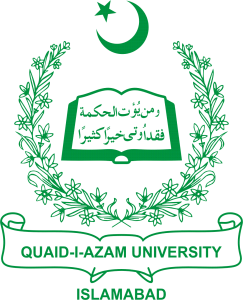 QUAID-I-AZAM UNIVERSITY
Application Dossier for Appointment in the BPS SystemQUAID-I-AZAM UNIVERSITY
Application Dossier for Appointment in the BPS SystemQUAID-I-AZAM UNIVERSITY
Application Dossier for Appointment in the BPS SystemQUAID-I-AZAM UNIVERSITY
Application Dossier for Appointment in the BPS SystemQUAID-I-AZAM UNIVERSITY
Application Dossier for Appointment in the BPS SystemQUAID-I-AZAM UNIVERSITY
Application Dossier for Appointment in the BPS SystemQUAID-I-AZAM UNIVERSITY
Application Dossier for Appointment in the BPS SystemQUAID-I-AZAM UNIVERSITY
Application Dossier for Appointment in the BPS SystemQUAID-I-AZAM UNIVERSITY
Application Dossier for Appointment in the BPS SystemQUAID-I-AZAM UNIVERSITY
Application Dossier for Appointment in the BPS SystemTO BE FILLED BY THE APPLICANT IN BLOCK CAPITALS
TO BE FILLED BY THE APPLICANT IN BLOCK CAPITALS
TO BE FILLED BY THE APPLICANT IN BLOCK CAPITALS
TO BE FILLED BY THE APPLICANT IN BLOCK CAPITALS
TO BE FILLED BY THE APPLICANT IN BLOCK CAPITALS
TO BE FILLED BY THE APPLICANT IN BLOCK CAPITALS
TO BE FILLED BY THE APPLICANT IN BLOCK CAPITALS
TO BE FILLED BY THE APPLICANT IN BLOCK CAPITALS
TO BE FILLED BY THE APPLICANT IN BLOCK CAPITALS
TO BE FILLED BY THE APPLICANT IN BLOCK CAPITALS
TO BE FILLED BY THE APPLICANT IN BLOCK CAPITALS
TO BE FILLED BY THE APPLICANT IN BLOCK CAPITALS
TO BE FILLED BY THE APPLICANT IN BLOCK CAPITALS
TO BE FILLED BY THE APPLICANT IN BLOCK CAPITALS
TO BE FILLED BY THE APPLICANT IN BLOCK CAPITALS
Post Applied for: Choose an item.Current Position: Choose an item.Held since: Click here to enter a date.Post Applied for: Choose an item.Current Position: Choose an item.Held since: Click here to enter a date.Post Applied for: Choose an item.Current Position: Choose an item.Held since: Click here to enter a date.Post Applied for: Choose an item.Current Position: Choose an item.Held since: Click here to enter a date.Post Applied for: Choose an item.Current Position: Choose an item.Held since: Click here to enter a date.Post Applied for: Choose an item.Current Position: Choose an item.Held since: Click here to enter a date.Post Applied for: Choose an item.Current Position: Choose an item.Held since: Click here to enter a date.Post Applied for: Choose an item.Current Position: Choose an item.Held since: Click here to enter a date.Post Applied for: Choose an item.Current Position: Choose an item.Held since: Click here to enter a date.Post Applied for: Choose an item.Current Position: Choose an item.Held since: Click here to enter a date.A: PERSONALA: PERSONALA: PERSONALA: PERSONALA: PERSONALA: PERSONALA: PERSONALA: PERSONALA: PERSONALA: PERSONALA: PERSONALA: PERSONALA: PERSONALA: PERSONALA: PERSONALName: Click here to enter text. Father’s Name: Click here to enter text. Date of Birth: Click here to enter a date.Position: Choose an item. Faculty: Choose an item.University/Department: Click here to enter text.Official Address: Click here to enter text.Permanent Address: Click here to enter text.Email: Click here to enter text. Telephone (Res). Click here to enter text.Cell: Click here to enter text.	Name: Click here to enter text. Father’s Name: Click here to enter text. Date of Birth: Click here to enter a date.Position: Choose an item. Faculty: Choose an item.University/Department: Click here to enter text.Official Address: Click here to enter text.Permanent Address: Click here to enter text.Email: Click here to enter text. Telephone (Res). Click here to enter text.Cell: Click here to enter text.	Name: Click here to enter text. Father’s Name: Click here to enter text. Date of Birth: Click here to enter a date.Position: Choose an item. Faculty: Choose an item.University/Department: Click here to enter text.Official Address: Click here to enter text.Permanent Address: Click here to enter text.Email: Click here to enter text. Telephone (Res). Click here to enter text.Cell: Click here to enter text.	Name: Click here to enter text. Father’s Name: Click here to enter text. Date of Birth: Click here to enter a date.Position: Choose an item. Faculty: Choose an item.University/Department: Click here to enter text.Official Address: Click here to enter text.Permanent Address: Click here to enter text.Email: Click here to enter text. Telephone (Res). Click here to enter text.Cell: Click here to enter text.	Name: Click here to enter text. Father’s Name: Click here to enter text. Date of Birth: Click here to enter a date.Position: Choose an item. Faculty: Choose an item.University/Department: Click here to enter text.Official Address: Click here to enter text.Permanent Address: Click here to enter text.Email: Click here to enter text. Telephone (Res). Click here to enter text.Cell: Click here to enter text.	Name: Click here to enter text. Father’s Name: Click here to enter text. Date of Birth: Click here to enter a date.Position: Choose an item. Faculty: Choose an item.University/Department: Click here to enter text.Official Address: Click here to enter text.Permanent Address: Click here to enter text.Email: Click here to enter text. Telephone (Res). Click here to enter text.Cell: Click here to enter text.	Name: Click here to enter text. Father’s Name: Click here to enter text. Date of Birth: Click here to enter a date.Position: Choose an item. Faculty: Choose an item.University/Department: Click here to enter text.Official Address: Click here to enter text.Permanent Address: Click here to enter text.Email: Click here to enter text. Telephone (Res). Click here to enter text.Cell: Click here to enter text.	Name: Click here to enter text. Father’s Name: Click here to enter text. Date of Birth: Click here to enter a date.Position: Choose an item. Faculty: Choose an item.University/Department: Click here to enter text.Official Address: Click here to enter text.Permanent Address: Click here to enter text.Email: Click here to enter text. Telephone (Res). Click here to enter text.Cell: Click here to enter text.	Name: Click here to enter text. Father’s Name: Click here to enter text. Date of Birth: Click here to enter a date.Position: Choose an item. Faculty: Choose an item.University/Department: Click here to enter text.Official Address: Click here to enter text.Permanent Address: Click here to enter text.Email: Click here to enter text. Telephone (Res). Click here to enter text.Cell: Click here to enter text.	Name: Click here to enter text. Father’s Name: Click here to enter text. Date of Birth: Click here to enter a date.Position: Choose an item. Faculty: Choose an item.University/Department: Click here to enter text.Official Address: Click here to enter text.Permanent Address: Click here to enter text.Email: Click here to enter text. Telephone (Res). Click here to enter text.Cell: Click here to enter text.	Name: Click here to enter text. Father’s Name: Click here to enter text. Date of Birth: Click here to enter a date.Position: Choose an item. Faculty: Choose an item.University/Department: Click here to enter text.Official Address: Click here to enter text.Permanent Address: Click here to enter text.Email: Click here to enter text. Telephone (Res). Click here to enter text.Cell: Click here to enter text.	Name: Click here to enter text. Father’s Name: Click here to enter text. Date of Birth: Click here to enter a date.Position: Choose an item. Faculty: Choose an item.University/Department: Click here to enter text.Official Address: Click here to enter text.Permanent Address: Click here to enter text.Email: Click here to enter text. Telephone (Res). Click here to enter text.Cell: Click here to enter text.	Name: Click here to enter text. Father’s Name: Click here to enter text. Date of Birth: Click here to enter a date.Position: Choose an item. Faculty: Choose an item.University/Department: Click here to enter text.Official Address: Click here to enter text.Permanent Address: Click here to enter text.Email: Click here to enter text. Telephone (Res). Click here to enter text.Cell: Click here to enter text.	Name: Click here to enter text. Father’s Name: Click here to enter text. Date of Birth: Click here to enter a date.Position: Choose an item. Faculty: Choose an item.University/Department: Click here to enter text.Official Address: Click here to enter text.Permanent Address: Click here to enter text.Email: Click here to enter text. Telephone (Res). Click here to enter text.Cell: Click here to enter text.	Name: Click here to enter text. Father’s Name: Click here to enter text. Date of Birth: Click here to enter a date.Position: Choose an item. Faculty: Choose an item.University/Department: Click here to enter text.Official Address: Click here to enter text.Permanent Address: Click here to enter text.Email: Click here to enter text. Telephone (Res). Click here to enter text.Cell: Click here to enter text.	B: ACADEMIC QUALIFICATIONB: ACADEMIC QUALIFICATIONB: ACADEMIC QUALIFICATIONB: ACADEMIC QUALIFICATIONB: ACADEMIC QUALIFICATIONB: ACADEMIC QUALIFICATIONB: ACADEMIC QUALIFICATIONB: ACADEMIC QUALIFICATIONB: ACADEMIC QUALIFICATIONB: ACADEMIC QUALIFICATIONB: ACADEMIC QUALIFICATIONB: ACADEMIC QUALIFICATIONB: ACADEMIC QUALIFICATIONB: ACADEMIC QUALIFICATIONB: ACADEMIC QUALIFICATIONDegreeDegreeDegreeDegreeUniversityUniversityUniversityUniversitySubjectsSubjectsSubjectsSubjectsSubjectsSubjectsYearPhDPhDPhDPhDClick here to enter text.Click here to enter text.Click here to enter text.Click here to enter text.Click here to enter text.Click here to enter text.Click here to enter text.Click here to enter text.Click here to enter text.Click here to enter text.MPhilMPhilMPhilMPhilClick here to enter text.Click here to enter text.Click here to enter text.Click here to enter text.Click here to enter text.Click here to enter text.Click here to enter text.Click here to enter text.Click here to enter text.Click here to enter text.MScMScMScMScClick here to enter text.Click here to enter text.Click here to enter text.Click here to enter text.Click here to enter text.Click here to enter text.Click here to enter text.Click here to enter text.Click here to enter text.Click here to enter text.C: TEACHINGC: TEACHINGC: TEACHINGC: TEACHINGC: TEACHINGC: TEACHINGC: TEACHINGC: TEACHINGC: TEACHINGC: TEACHINGC: TEACHINGC: TEACHINGC: TEACHINGC: TEACHINGC: TEACHINGa:a:Courses TaughtCourses TaughtCourses TaughtCourses TaughtCourses TaughtCourses TaughtCourses TaughtCourses TaughtCourses TaughtCourses TaughtCourses TaughtCourses TaughtCourses TaughtCourse TitleCourse TitleCourse TitleCourse TitleCourse TitleCourse TitleCourse TitleCourse TitleCourse TitleCredit HoursCredit HoursCredit HoursPhD/MPhil/MScPhD/MPhil/MScPhD/MPhil/MScClick here to enter text.Click here to enter text.Click here to enter text.Click here to enter text.Click here to enter text.Click here to enter text.Click here to enter text.Click here to enter text.Click here to enter text.Choose an item.Choose an item.Choose an item.Choose an item.Choose an item.Choose an item.Click here to enter text.Click here to enter text.Click here to enter text.Click here to enter text.Click here to enter text.Click here to enter text.Click here to enter text.Click here to enter text.Click here to enter text.Choose an item.Choose an item.Choose an item.Choose an item.Choose an item.Choose an item.Click here to enter text.Click here to enter text.Click here to enter text.Click here to enter text.Click here to enter text.Click here to enter text.Click here to enter text.Click here to enter text.Click here to enter text.Choose an item.Choose an item.Choose an item.Choose an item.Choose an item.Choose an item.Click here to enter text.Click here to enter text.Click here to enter text.Click here to enter text.Click here to enter text.Click here to enter text.Click here to enter text.Click here to enter text.Click here to enter text.Choose an item.Choose an item.Choose an item.Choose an item.Choose an item.Choose an item.Click here to enter text.Click here to enter text.Click here to enter text.Click here to enter text.Click here to enter text.Click here to enter text.Click here to enter text.Click here to enter text.Click here to enter text.Choose an item.Choose an item.Choose an item.Choose an item.Choose an item.Choose an item. b: b:New Courses DevelopedNew Courses DevelopedNew Courses DevelopedNew Courses DevelopedNew Courses DevelopedNew Courses DevelopedNew Courses DevelopedNew Courses DevelopedNew Courses DevelopedNew Courses DevelopedNew Courses DevelopedNew Courses DevelopedNew Courses DevelopedCourse TitleCourse TitleCourse TitleCourse TitleCourse TitleCourse TitleCourse TitleCourse TitleCourse TitleCredit HoursCredit HoursCredit HoursPhD/MPhil/MScPhD/MPhil/MScPhD/MPhil/MScClick here to enter text.Click here to enter text.Click here to enter text.Click here to enter text.Click here to enter text.Click here to enter text.Click here to enter text.Click here to enter text.Click here to enter text.Choose an item.Choose an item.Choose an item.Choose an item.Choose an item.Choose an item.Click here to enter text.Click here to enter text.Click here to enter text.Click here to enter text.Click here to enter text.Click here to enter text.Click here to enter text.Click here to enter text.Click here to enter text.Choose an item.Choose an item.Choose an item.Choose an item.Choose an item.Choose an item.Click here to enter text.Click here to enter text.Click here to enter text.Click here to enter text.Click here to enter text.Click here to enter text.Click here to enter text.Click here to enter text.Click here to enter text.Choose an item.Choose an item.Choose an item.Choose an item.Choose an item.Choose an item.Click here to enter text.Click here to enter text.Click here to enter text.Click here to enter text.Click here to enter text.Click here to enter text.Click here to enter text.Click here to enter text.Click here to enter text.Choose an item.Choose an item.Choose an item.Choose an item.Choose an item.Choose an item.Click here to enter text.Click here to enter text.Click here to enter text.Click here to enter text.Click here to enter text.Click here to enter text.Click here to enter text.Click here to enter text.Click here to enter text.Choose an item.Choose an item.Choose an item.Choose an item.Choose an item.Choose an item.D: SERVICE RECORD (START WITH YOUR MOST RECENT POSITION)D: SERVICE RECORD (START WITH YOUR MOST RECENT POSITION)D: SERVICE RECORD (START WITH YOUR MOST RECENT POSITION)D: SERVICE RECORD (START WITH YOUR MOST RECENT POSITION)D: SERVICE RECORD (START WITH YOUR MOST RECENT POSITION)D: SERVICE RECORD (START WITH YOUR MOST RECENT POSITION)D: SERVICE RECORD (START WITH YOUR MOST RECENT POSITION)D: SERVICE RECORD (START WITH YOUR MOST RECENT POSITION)D: SERVICE RECORD (START WITH YOUR MOST RECENT POSITION)D: SERVICE RECORD (START WITH YOUR MOST RECENT POSITION)D: SERVICE RECORD (START WITH YOUR MOST RECENT POSITION)D: SERVICE RECORD (START WITH YOUR MOST RECENT POSITION)D: SERVICE RECORD (START WITH YOUR MOST RECENT POSITION)D: SERVICE RECORD (START WITH YOUR MOST RECENT POSITION)D: SERVICE RECORD (START WITH YOUR MOST RECENT POSITION)1: Post-PhD Teaching/Research Experience: Click here to enter text. Years Click here to enter text. Months1: Post-PhD Teaching/Research Experience: Click here to enter text. Years Click here to enter text. Months1: Post-PhD Teaching/Research Experience: Click here to enter text. Years Click here to enter text. Months1: Post-PhD Teaching/Research Experience: Click here to enter text. Years Click here to enter text. Months1: Post-PhD Teaching/Research Experience: Click here to enter text. Years Click here to enter text. Months1: Post-PhD Teaching/Research Experience: Click here to enter text. Years Click here to enter text. Months1: Post-PhD Teaching/Research Experience: Click here to enter text. Years Click here to enter text. Months1: Post-PhD Teaching/Research Experience: Click here to enter text. Years Click here to enter text. Months1: Post-PhD Teaching/Research Experience: Click here to enter text. Years Click here to enter text. Months1: Post-PhD Teaching/Research Experience: Click here to enter text. Years Click here to enter text. Months1: Post-PhD Teaching/Research Experience: Click here to enter text. Years Click here to enter text. Months1: Post-PhD Teaching/Research Experience: Click here to enter text. Years Click here to enter text. Months1: Post-PhD Teaching/Research Experience: Click here to enter text. Years Click here to enter text. Months1: Post-PhD Teaching/Research Experience: Click here to enter text. Years Click here to enter text. Months1: Post-PhD Teaching/Research Experience: Click here to enter text. Years Click here to enter text. Months1: Post-PhD Teaching/Research Experience: Click here to enter text. Years Click here to enter text. MonthsInstitutionInstitutionInstitutionInstitutionInstitutionInstitutionInstitutionPosition HeldPosition HeldPosition HeldPosition HeldPeriodPeriodPeriodPeriodPeriodInstitutionInstitutionInstitutionInstitutionInstitutionInstitutionInstitutionPosition HeldPosition HeldPosition HeldPosition HeldFromFromToToToClick here to enter text.Click here to enter text.Click here to enter text.Click here to enter text.Click here to enter text.Click here to enter text.Click here to enter text.Click here to enter text.Click here to enter text.Click here to enter text.Click here to enter text.Click here to enter text.Click here to enter text.Click here to enter text.Click here to enter text.Click here to enter text.Click here to enter text.Click here to enter text.Click here to enter text.Click here to enter text.Click here to enter text.Click here to enter text.Click here to enter text.Click here to enter text.Click here to enter text.Click here to enter text.Click here to enter text.Click here to enter text.Click here to enter text.Click here to enter text.Click here to enter text.Click here to enter text.Click here to enter text.Click here to enter text.Click here to enter text.Click here to enter text.Click here to enter text.Click here to enter text.Click here to enter text.Click here to enter text.Click here to enter text.Click here to enter text.Click here to enter text.Click here to enter text.2: Pre-PhD Teaching/Research Experience: Click here to enter text. Years Click here to enter text. Months2: Pre-PhD Teaching/Research Experience: Click here to enter text. Years Click here to enter text. Months2: Pre-PhD Teaching/Research Experience: Click here to enter text. Years Click here to enter text. Months2: Pre-PhD Teaching/Research Experience: Click here to enter text. Years Click here to enter text. Months2: Pre-PhD Teaching/Research Experience: Click here to enter text. Years Click here to enter text. Months2: Pre-PhD Teaching/Research Experience: Click here to enter text. Years Click here to enter text. Months2: Pre-PhD Teaching/Research Experience: Click here to enter text. Years Click here to enter text. Months2: Pre-PhD Teaching/Research Experience: Click here to enter text. Years Click here to enter text. Months2: Pre-PhD Teaching/Research Experience: Click here to enter text. Years Click here to enter text. Months2: Pre-PhD Teaching/Research Experience: Click here to enter text. Years Click here to enter text. Months2: Pre-PhD Teaching/Research Experience: Click here to enter text. Years Click here to enter text. Months2: Pre-PhD Teaching/Research Experience: Click here to enter text. Years Click here to enter text. Months2: Pre-PhD Teaching/Research Experience: Click here to enter text. Years Click here to enter text. Months2: Pre-PhD Teaching/Research Experience: Click here to enter text. Years Click here to enter text. Months2: Pre-PhD Teaching/Research Experience: Click here to enter text. Years Click here to enter text. Months2: Pre-PhD Teaching/Research Experience: Click here to enter text. Years Click here to enter text. MonthsInstitutionInstitutionInstitutionInstitutionInstitutionInstitutionInstitutionPosition HeldPosition HeldPosition HeldPosition HeldPeriodPeriodPeriodPeriodPeriodInstitutionInstitutionInstitutionInstitutionInstitutionInstitutionInstitutionPosition HeldPosition HeldPosition HeldPosition HeldFromFromToToToClick here to enter text.Click here to enter text.Click here to enter text.Click here to enter text.Click here to enter text.Click here to enter text.Click here to enter text.Click here to enter text.Click here to enter text.Click here to enter text.Click here to enter text.Click here to enter text.Click here to enter text.Click here to enter text.Click here to enter text.Click here to enter text.Click here to enter text.Click here to enter text.Click here to enter text.Click here to enter text.Click here to enter text.Click here to enter text.Click here to enter text.Click here to enter text.Click here to enter text.Click here to enter text.Click here to enter text.Click here to enter text.Click here to enter text.Click here to enter text.Click here to enter text.Click here to enter text.Click here to enter text.Click here to enter text.Click here to enter text.Click here to enter text.Click here to enter text.Click here to enter text.Click here to enter text.Click here to enter text.Click here to enter text.Click here to enter text.Click here to enter text.Click here to enter text.3: Postdoctoral fellowships: (Duration of at least six months)3: Postdoctoral fellowships: (Duration of at least six months)3: Postdoctoral fellowships: (Duration of at least six months)3: Postdoctoral fellowships: (Duration of at least six months)3: Postdoctoral fellowships: (Duration of at least six months)3: Postdoctoral fellowships: (Duration of at least six months)3: Postdoctoral fellowships: (Duration of at least six months)3: Postdoctoral fellowships: (Duration of at least six months)3: Postdoctoral fellowships: (Duration of at least six months)3: Postdoctoral fellowships: (Duration of at least six months)3: Postdoctoral fellowships: (Duration of at least six months)3: Postdoctoral fellowships: (Duration of at least six months)3: Postdoctoral fellowships: (Duration of at least six months)3: Postdoctoral fellowships: (Duration of at least six months)3: Postdoctoral fellowships: (Duration of at least six months)3: Postdoctoral fellowships: (Duration of at least six months)InstitutionInstitutionInstitutionInstitutionInstitutionInstitutionInstitutionPosition HeldPosition HeldPosition HeldPosition HeldPeriodPeriodPeriodPeriodPeriodInstitutionInstitutionInstitutionInstitutionInstitutionInstitutionInstitutionPosition HeldPosition HeldPosition HeldPosition HeldFromFromToToToClick here to enter text.Click here to enter text.Click here to enter text.Click here to enter text.Click here to enter text.Click here to enter text.Click here to enter text.Click here to enter text.Click here to enter text.Click here to enter text.Click here to enter text.Click here to enter text.Click here to enter text.Click here to enter text.Click here to enter text.Click here to enter text.Click here to enter text.Click here to enter text.Click here to enter text.Click here to enter text.Click here to enter text.Click here to enter text.e: Research Supervisione: Research Supervisione: Research Supervisione: Research Supervisione: Research Supervisione: Research Supervisione: Research Supervisione: Research Supervisione: Research Supervisione: Research Supervisione: Research Supervisione: Research Supervisione: Research Supervisione: Research Supervisione: Research Supervisiona:PhDs ProducedPhDs ProducedPhDs ProducedPhDs ProducedPhDs ProducedPhDs ProducedPhDs ProducedPhDs ProducedPhDs ProducedPhDs ProducedPhDs ProducedPhDs ProducedPhDs ProducedPhDs ProducedS. No.S. No.S. No.Student’s NameStudent’s NameStudent’s NameThesis TitleThesis TitleThesis TitleThesis TitleThesis TitleThesis TitleThesis TitleThesis TitleYearClick here to enter text.Click here to enter text.Click here to enter text.Click here to enter text.Click here to enter text.Click here to enter text.Click here to enter text.Click here to enter text.Click here to enter text.Click here to enter text.Click here to enter text.Click here to enter text.Click here to enter text.Click here to enter text.Click here to enter text.Click here to enter text.Click here to enter text.Click here to enter text.Click here to enter text.Click here to enter text.Click here to enter text.Click here to enter text.Click here to enter text.Click here to enter text.Click here to enter text.Click here to enter text.Click here to enter text.Click here to enter text.Click here to enter text.Click here to enter text.Click here to enter text.Click here to enter text.Click here to enter text.Click here to enter text.Click here to enter text.Click here to enter text.Click here to enter text.Click here to enter text.Click here to enter text.Click here to enter text.Click here to enter text.Click here to enter text.Click here to enter text.Click here to enter text.Click here to enter text.Click here to enter text.Click here to enter text.Click here to enter text.Click here to enter text.Click here to enter text.Click here to enter text.Click here to enter text.Click here to enter text.Click here to enter text.Click here to enter text.Click here to enter text.Click here to enter text.Click here to enter text.Click here to enter text.Click here to enter text.Click here to enter text.Click here to enter text.Click here to enter text.Click here to enter text.Click here to enter text.Click here to enter text.Click here to enter text.Click here to enter text.Click here to enter text.Click here to enter text.Click here to enter text.Click here to enter text.Click here to enter text.Click here to enter text.Click here to enter text.Click here to enter text.Click here to enter text.Click here to enter text.Click here to enter text.Click here to enter text.Click here to enter text.Click here to enter text.Click here to enter text.Click here to enter text.Click here to enter text.Click here to enter text.Click here to enter text.Click here to enter text.PhD thesis currently under review of foreign referees: Click here to enter text.PhDs produced to date: Click here to enter text.PhDs under supervision: Click here to enter text.* A student recommended for the award of degree by the Advanced Studies & Research BoardPhD thesis currently under review of foreign referees: Click here to enter text.PhDs produced to date: Click here to enter text.PhDs under supervision: Click here to enter text.* A student recommended for the award of degree by the Advanced Studies & Research BoardPhD thesis currently under review of foreign referees: Click here to enter text.PhDs produced to date: Click here to enter text.PhDs under supervision: Click here to enter text.* A student recommended for the award of degree by the Advanced Studies & Research BoardPhD thesis currently under review of foreign referees: Click here to enter text.PhDs produced to date: Click here to enter text.PhDs under supervision: Click here to enter text.* A student recommended for the award of degree by the Advanced Studies & Research BoardPhD thesis currently under review of foreign referees: Click here to enter text.PhDs produced to date: Click here to enter text.PhDs under supervision: Click here to enter text.* A student recommended for the award of degree by the Advanced Studies & Research BoardPhD thesis currently under review of foreign referees: Click here to enter text.PhDs produced to date: Click here to enter text.PhDs under supervision: Click here to enter text.* A student recommended for the award of degree by the Advanced Studies & Research BoardPhD thesis currently under review of foreign referees: Click here to enter text.PhDs produced to date: Click here to enter text.PhDs under supervision: Click here to enter text.* A student recommended for the award of degree by the Advanced Studies & Research BoardPhD thesis currently under review of foreign referees: Click here to enter text.PhDs produced to date: Click here to enter text.PhDs under supervision: Click here to enter text.* A student recommended for the award of degree by the Advanced Studies & Research BoardPhD thesis currently under review of foreign referees: Click here to enter text.PhDs produced to date: Click here to enter text.PhDs under supervision: Click here to enter text.* A student recommended for the award of degree by the Advanced Studies & Research BoardPhD thesis currently under review of foreign referees: Click here to enter text.PhDs produced to date: Click here to enter text.PhDs under supervision: Click here to enter text.* A student recommended for the award of degree by the Advanced Studies & Research BoardPhD thesis currently under review of foreign referees: Click here to enter text.PhDs produced to date: Click here to enter text.PhDs under supervision: Click here to enter text.* A student recommended for the award of degree by the Advanced Studies & Research BoardPhD thesis currently under review of foreign referees: Click here to enter text.PhDs produced to date: Click here to enter text.PhDs under supervision: Click here to enter text.* A student recommended for the award of degree by the Advanced Studies & Research BoardPhD thesis currently under review of foreign referees: Click here to enter text.PhDs produced to date: Click here to enter text.PhDs under supervision: Click here to enter text.* A student recommended for the award of degree by the Advanced Studies & Research BoardPhD thesis currently under review of foreign referees: Click here to enter text.PhDs produced to date: Click here to enter text.PhDs under supervision: Click here to enter text.* A student recommended for the award of degree by the Advanced Studies & Research BoardPhD thesis currently under review of foreign referees: Click here to enter text.PhDs produced to date: Click here to enter text.PhDs under supervision: Click here to enter text.* A student recommended for the award of degree by the Advanced Studies & Research Boardb:MPhil ProducedMPhil ProducedMPhil ProducedMPhil ProducedMPhil ProducedMPhil ProducedMPhil ProducedMPhil ProducedMPhil ProducedMPhil ProducedMPhil ProducedMPhil ProducedMPhil ProducedMPhil ProducedS. No.S. No.S. No.Student’s NameStudent’s NameStudent’s NameThesis TitleThesis TitleThesis TitleThesis TitleThesis TitleThesis TitleThesis TitleThesis TitleYearClick here to enter text.Click here to enter text.Click here to enter text.Click here to enter text.Click here to enter text.Click here to enter text.Click here to enter text.Click here to enter text.Click here to enter text.Click here to enter text.Click here to enter text.Click here to enter text.Click here to enter text.Click here to enter text.Click here to enter text.Click here to enter text.Click here to enter text.Click here to enter text.Click here to enter text.Click here to enter text.Click here to enter text.Click here to enter text.Click here to enter text.Click here to enter text.Click here to enter text.Click here to enter text.Click here to enter text.Click here to enter text.Click here to enter text.Click here to enter text.Click here to enter text.Click here to enter text.Click here to enter text.Click here to enter text.Click here to enter text.Click here to enter text.Click here to enter text.Click here to enter text.Click here to enter text.Click here to enter text.Click here to enter text.Click here to enter text.Click here to enter text.Click here to enter text.Click here to enter text.Click here to enter text.Click here to enter text.Click here to enter text.Click here to enter text.Click here to enter text.Click here to enter text.Click here to enter text.Click here to enter text.Click here to enter text.Click here to enter text.Click here to enter text.Click here to enter text.Click here to enter text.Click here to enter text.Click here to enter text.Click here to enter text.Click here to enter text.Click here to enter text.Click here to enter text.Click here to enter text.Click here to enter text.Click here to enter text.Click here to enter text.Click here to enter text.Click here to enter text.Click here to enter text.Click here to enter text.Click here to enter text.Click here to enter text.Click here to enter text.Click here to enter text.Click here to enter text.Click here to enter text.Click here to enter text.Click here to enter text.Click here to enter text.Click here to enter text.Click here to enter text.Click here to enter text.Click here to enter text.Click here to enter text.Click here to enter text.Click here to enter text.MPhil produced to date: Click here to enter text.MPhil students currently under supervision: Click here to enter text.MPhil produced to date: Click here to enter text.MPhil students currently under supervision: Click here to enter text.MPhil produced to date: Click here to enter text.MPhil students currently under supervision: Click here to enter text.MPhil produced to date: Click here to enter text.MPhil students currently under supervision: Click here to enter text.MPhil produced to date: Click here to enter text.MPhil students currently under supervision: Click here to enter text.MPhil produced to date: Click here to enter text.MPhil students currently under supervision: Click here to enter text.MPhil produced to date: Click here to enter text.MPhil students currently under supervision: Click here to enter text.MPhil produced to date: Click here to enter text.MPhil students currently under supervision: Click here to enter text.MPhil produced to date: Click here to enter text.MPhil students currently under supervision: Click here to enter text.MPhil produced to date: Click here to enter text.MPhil students currently under supervision: Click here to enter text.MPhil produced to date: Click here to enter text.MPhil students currently under supervision: Click here to enter text.MPhil produced to date: Click here to enter text.MPhil students currently under supervision: Click here to enter text.MPhil produced to date: Click here to enter text.MPhil students currently under supervision: Click here to enter text.MPhil produced to date: Click here to enter text.MPhil students currently under supervision: Click here to enter text.MPhil produced to date: Click here to enter text.MPhil students currently under supervision: Click here to enter text.f: highlights of professional achievementsf: highlights of professional achievementsf: highlights of professional achievementsf: highlights of professional achievementsf: highlights of professional achievementsf: highlights of professional achievementsf: highlights of professional achievementsf: highlights of professional achievementsf: highlights of professional achievementsf: highlights of professional achievementsf: highlights of professional achievementsf: highlights of professional achievementsf: highlights of professional achievementsf: highlights of professional achievementsf: highlights of professional achievementsa: List of PublicationsList of PublicationsList of PublicationsList of PublicationsList of PublicationsList of PublicationsList of PublicationsList of PublicationsList of PublicationsList of PublicationsList of PublicationsList of PublicationsList of PublicationsList of PublicationsList of Publications1a.Papers published in HEC recognized journalsPapers published in HEC recognized journalsPapers published in HEC recognized journalsPapers published in HEC recognized journalsPapers published in HEC recognized journalsPapers published in HEC recognized journalsPapers published in HEC recognized journalsPapers published in HEC recognized journalsPapers published in HEC recognized journalsPapers published in HEC recognized journalsPapers published in HEC recognized journalsPapers published in HEC recognized journalsPapers published in HEC recognized journalsPapers published in HEC recognized journalsPapers published in HEC recognized journalsS. No.Name of AuthorComplete Name of Journal and Address with ISSN (Print) No.Title of PublicationVol. No. & Page No.Category W/X/Y/ZYear PublishedClick here to enter text.Click here to enter text.Click here to enter text.Click here to enter text.Choose an item.Click here to enter text.Click here to enter text.Click here to enter text.Click here to enter text.Choose an item.Click here to enter text.Click here to enter text.Click here to enter text.Click here to enter text.Choose an item.Click here to enter text.Click here to enter text.Click here to enter text.Click here to enter text.Choose an item.Click here to enter text.Click here to enter text.Click here to enter text.Click here to enter text.Choose an item.Click here to enter text.Click here to enter text.Click here to enter text.Click here to enter text.Choose an item.Click here to enter text.Click here to enter text.Click here to enter text.Click here to enter text.Choose an item.Click here to enter text.Click here to enter text.Click here to enter text.Click here to enter text.Choose an item.Click here to enter text.Click here to enter text.Click here to enter text.Click here to enter text.Choose an item.Click here to enter text.Click here to enter text.Click here to enter text.Click here to enter text.Choose an item.Click here to enter text.Click here to enter text.Click here to enter text.Click here to enter text.Choose an item.Click here to enter text.Click here to enter text.Click here to enter text.Click here to enter text.Choose an item.Click here to enter text.Click here to enter text.Click here to enter text.Click here to enter text.Choose an item.Click here to enter text.Click here to enter text.Click here to enter text.Click here to enter text.Choose an item.Click here to enter text.Click here to enter text.Click here to enter text.Click here to enter text.Choose an item.Attach separate sheets of the same format, if required.Attach separate sheets of the same format, if required.Attach separate sheets of the same format, if required.Attach separate sheets of the same format, if required.Attach separate sheets of the same format, if required.Attach separate sheets of the same format, if required.Attach separate sheets of the same format, if required.1b.Papers accepted in HEC recognized journalsPapers accepted in HEC recognized journalsPapers accepted in HEC recognized journalsPapers accepted in HEC recognized journalsPapers accepted in HEC recognized journalsPapers accepted in HEC recognized journalsPapers accepted in HEC recognized journalsPapers accepted in HEC recognized journalsPapers accepted in HEC recognized journalsPapers accepted in HEC recognized journalsPapers accepted in HEC recognized journalsPapers accepted in HEC recognized journalsPapers accepted in HEC recognized journalsPapers accepted in HEC recognized journalsPapers accepted in HEC recognized journalsPapers accepted in HEC recognized journalsS. No.S. No.Name of AuthorName of AuthorComplete Name of Journal and Address with ISSN (Print) No.Complete Name of Journal and Address with ISSN (Print) No.Complete Name of Journal and Address with ISSN (Print) No.Complete Name of Journal and Address with ISSN (Print) No.Complete Name of Journal and Address with ISSN (Print) No.Title of PublicationTitle of PublicationTitle of PublicationTitle of PublicationTitle of PublicationTitle of PublicationCategory W/X/Y/ZCategory W/X/Y/ZCategory W/X/Y/ZClick here to enter text.Click here to enter text.Click here to enter text.Click here to enter text.Click here to enter text.Click here to enter text.Click here to enter text.Click here to enter text.Click here to enter text.Click here to enter text.Click here to enter text.Click here to enter text.Click here to enter text.Choose an item.Choose an item.Choose an item.Click here to enter text.Click here to enter text.Click here to enter text.Click here to enter text.Click here to enter text.Click here to enter text.Click here to enter text.Click here to enter text.Click here to enter text.Click here to enter text.Click here to enter text.Click here to enter text.Click here to enter text.Choose an item.Choose an item.Choose an item.Click here to enter text.Click here to enter text.Click here to enter text.Click here to enter text.Click here to enter text.Click here to enter text.Click here to enter text.Click here to enter text.Click here to enter text.Click here to enter text.Click here to enter text.Click here to enter text.Click here to enter text.Choose an item.Choose an item.Choose an item.Click here to enter text.Click here to enter text.Click here to enter text.Click here to enter text.Click here to enter text.Click here to enter text.Click here to enter text.Click here to enter text.Click here to enter text.Click here to enter text.Click here to enter text.Click here to enter text.Click here to enter text.Choose an item.Choose an item.Choose an item.Click here to enter text.Click here to enter text.Click here to enter text.Click here to enter text.Click here to enter text.Click here to enter text.Click here to enter text.Click here to enter text.Click here to enter text.Click here to enter text.Click here to enter text.Click here to enter text.Click here to enter text.Choose an item.Choose an item.Choose an item.Click here to enter text.Click here to enter text.Click here to enter text.Click here to enter text.Click here to enter text.Click here to enter text.Click here to enter text.Click here to enter text.Click here to enter text.Click here to enter text.Click here to enter text.Click here to enter text.Click here to enter text.Choose an item.Choose an item.Choose an item.Click here to enter text.Click here to enter text.Click here to enter text.Click here to enter text.Click here to enter text.Click here to enter text.Click here to enter text.Click here to enter text.Click here to enter text.Click here to enter text.Click here to enter text.Click here to enter text.Click here to enter text.Choose an item.Choose an item.Choose an item.Click here to enter text.Click here to enter text.Click here to enter text.Click here to enter text.Click here to enter text.Click here to enter text.Click here to enter text.Click here to enter text.Click here to enter text.Click here to enter text.Click here to enter text.Click here to enter text.Click here to enter text.Choose an item.Choose an item.Choose an item.Click here to enter text.Click here to enter text.Click here to enter text.Click here to enter text.Click here to enter text.Click here to enter text.Click here to enter text.Click here to enter text.Click here to enter text.Click here to enter text.Click here to enter text.Click here to enter text.Click here to enter text.Choose an item.Choose an item.Choose an item.Click here to enter text.Click here to enter text.Click here to enter text.Click here to enter text.Click here to enter text.Click here to enter text.Click here to enter text.Click here to enter text.Click here to enter text.Click here to enter text.Click here to enter text.Click here to enter text.Click here to enter text.Choose an item.Choose an item.Choose an item.Click here to enter text.Click here to enter text.Click here to enter text.Click here to enter text.Click here to enter text.Click here to enter text.Click here to enter text.Click here to enter text.Click here to enter text.Click here to enter text.Click here to enter text.Click here to enter text.Click here to enter text.Choose an item.Choose an item.Choose an item.Click here to enter text.Click here to enter text.Click here to enter text.Click here to enter text.Click here to enter text.Click here to enter text.Click here to enter text.Click here to enter text.Click here to enter text.Click here to enter text.Click here to enter text.Click here to enter text.Click here to enter text.Choose an item.Choose an item.Choose an item.Click here to enter text.Click here to enter text.Click here to enter text.Click here to enter text.Click here to enter text.Click here to enter text.Click here to enter text.Click here to enter text.Click here to enter text.Click here to enter text.Click here to enter text.Click here to enter text.Click here to enter text.Choose an item.Choose an item.Choose an item.Click here to enter text.Click here to enter text.Click here to enter text.Click here to enter text.Click here to enter text.Click here to enter text.Click here to enter text.Click here to enter text.Click here to enter text.Click here to enter text.Click here to enter text.Click here to enter text.Click here to enter text.Choose an item.Choose an item.Choose an item.Click here to enter text.Click here to enter text.Click here to enter text.Click here to enter text.Click here to enter text.Click here to enter text.Click here to enter text.Click here to enter text.Click here to enter text.Click here to enter text.Click here to enter text.Click here to enter text.Click here to enter text.Choose an item.Choose an item.Choose an item.Attach acceptance letter from editor of the journal.Attach separate sheets of the same format, if required.Attach acceptance letter from editor of the journal.Attach separate sheets of the same format, if required.Attach acceptance letter from editor of the journal.Attach separate sheets of the same format, if required.Attach acceptance letter from editor of the journal.Attach separate sheets of the same format, if required.Attach acceptance letter from editor of the journal.Attach separate sheets of the same format, if required.Attach acceptance letter from editor of the journal.Attach separate sheets of the same format, if required.Attach acceptance letter from editor of the journal.Attach separate sheets of the same format, if required.Attach acceptance letter from editor of the journal.Attach separate sheets of the same format, if required.Attach acceptance letter from editor of the journal.Attach separate sheets of the same format, if required.Attach acceptance letter from editor of the journal.Attach separate sheets of the same format, if required.Attach acceptance letter from editor of the journal.Attach separate sheets of the same format, if required.Attach acceptance letter from editor of the journal.Attach separate sheets of the same format, if required.Attach acceptance letter from editor of the journal.Attach separate sheets of the same format, if required.Attach acceptance letter from editor of the journal.Attach separate sheets of the same format, if required.Attach acceptance letter from editor of the journal.Attach separate sheets of the same format, if required.Attach acceptance letter from editor of the journal.Attach separate sheets of the same format, if required.Attach acceptance letter from editor of the journal.Attach separate sheets of the same format, if required.Attach acceptance letter from editor of the journal.Attach separate sheets of the same format, if required.b:Books authored (HEC Recognized)Books authored (HEC Recognized)Books authored (HEC Recognized)Books authored (HEC Recognized)Books authored (HEC Recognized)Books authored (HEC Recognized)Books authored (HEC Recognized)Books authored (HEC Recognized)Books authored (HEC Recognized)Books authored (HEC Recognized)Books authored (HEC Recognized)Books authored (HEC Recognized)Books authored (HEC Recognized)Books authored (HEC Recognized)Books authored (HEC Recognized)Books authored (HEC Recognized)S. No.S. No.Title of the BookTitle of the BookTitle of the BookTitle of the BookTitle of the BookTitle of the BookTitle of the BookTitle of the BookYear, PublisherYear, PublisherYear, PublisherYear, PublisherYear, PublisherYear, PublisherYear, PublisherClick here to enter text.Click here to enter text.Click here to enter text.Click here to enter text.Click here to enter text.Click here to enter text.Click here to enter text.Click here to enter text.Click here to enter text.Click here to enter text.Click here to enter text.Click here to enter text.Click here to enter text.Click here to enter text.Click here to enter text.Click here to enter text.Click here to enter text.Click here to enter text.Click here to enter text.Click here to enter text.Click here to enter text.Click here to enter text.Click here to enter text.Click here to enter text.Click here to enter text.Click here to enter text.Click here to enter text.Click here to enter text.Click here to enter text.Click here to enter text.Click here to enter text.Click here to enter text.Click here to enter text.Click here to enter text.Click here to enter text.Click here to enter text.Click here to enter text.Click here to enter text.Click here to enter text.Click here to enter text.Click here to enter text.Click here to enter text.Click here to enter text.Click here to enter text.Click here to enter text.c:Chapters in edited books (HEC Recognized)Chapters in edited books (HEC Recognized)Chapters in edited books (HEC Recognized)Chapters in edited books (HEC Recognized)Chapters in edited books (HEC Recognized)Chapters in edited books (HEC Recognized)Chapters in edited books (HEC Recognized)Chapters in edited books (HEC Recognized)Chapters in edited books (HEC Recognized)Chapters in edited books (HEC Recognized)Chapters in edited books (HEC Recognized)Chapters in edited books (HEC Recognized)Chapters in edited books (HEC Recognized)Chapters in edited books (HEC Recognized)Chapters in edited books (HEC Recognized)Chapters in edited books (HEC Recognized)S. No.S. No.Title of the BookTitle of the BookTitle of the BookTitle of the BookTitle of the BookTitle of the BookTitle of the BookTitle of the BookYear, PublisherYear, PublisherYear, PublisherYear, PublisherYear, PublisherYear, PublisherYear, PublisherClick here to enter text.Click here to enter text.Click here to enter text.Click here to enter text.Click here to enter text.Click here to enter text.Click here to enter text.Click here to enter text.Click here to enter text.Click here to enter text.Click here to enter text.Click here to enter text.Click here to enter text.Click here to enter text.Click here to enter text.Click here to enter text.Click here to enter text.Click here to enter text.Click here to enter text.Click here to enter text.Click here to enter text.Click here to enter text.Click here to enter text.Click here to enter text.Click here to enter text.Click here to enter text.Click here to enter text.Click here to enter text.Click here to enter text.Click here to enter text.Click here to enter text.Click here to enter text.Click here to enter text.Click here to enter text.Click here to enter text.Click here to enter text.Click here to enter text.Click here to enter text.Click here to enter text.Click here to enter text.Click here to enter text.Click here to enter text.Click here to enter text.Click here to enter text.Click here to enter text.d:Research Projects (in progress)Research Projects (in progress)Research Projects (in progress)Research Projects (in progress)Research Projects (in progress)Research Projects (in progress)Research Projects (in progress)Research Projects (in progress)Research Projects (in progress)Research Projects (in progress)Research Projects (in progress)Research Projects (in progress)Research Projects (in progress)Research Projects (in progress)Research Projects (in progress)Research Projects (in progress)Project TitleProject TitleProject TitleProject TitleProject TitlePrincipal/Co-Principal Investigator AmountAmountSponsoring AgencySponsoring AgencySponsoring AgencySponsoring AgencySponsoring AgencyDurationDurationDurationDurationClick here to enter text.Click here to enter text.Click here to enter text.Click here to enter text.Click here to enter text.Click here to enter text.Click here to enter text.Click here to enter text.Click here to enter text.Click here to enter text.Click here to enter text.Click here to enter text.Click here to enter text.Click here to enter text.Click here to enter text.Click here to enter text.Click here to enter text.Click here to enter text.Click here to enter text.Click here to enter text.Click here to enter text.Click here to enter text.Click here to enter text.Click here to enter text.Click here to enter text.Click here to enter text.Click here to enter text.Click here to enter text.Click here to enter text.Click here to enter text.Click here to enter text.Click here to enter text.Click here to enter text.Click here to enter text.Click here to enter text.Click here to enter text.Click here to enter text.Click here to enter text.Click here to enter text.Click here to enter text.Click here to enter text.Click here to enter text.Click here to enter text.Click here to enter text.Click here to enter text.Click here to enter text.Click here to enter text.Click here to enter text.Click here to enter text.Click here to enter text.Click here to enter text.e:Research Projects (completed)Research Projects (completed)Research Projects (completed)Research Projects (completed)Research Projects (completed)Research Projects (completed)Research Projects (completed)Research Projects (completed)Research Projects (completed)Research Projects (completed)Research Projects (completed)Research Projects (completed)Research Projects (completed)Research Projects (completed)Research Projects (completed)Research Projects (completed)Project TitleProject TitleProject TitleProject TitleProject TitlePrincipal/Co-Principal Investigator AmountAmountSponsoring AgencySponsoring AgencySponsoring AgencySponsoring AgencySponsoring AgencyDurationDurationDurationDurationClick here to enter text.Click here to enter text.Click here to enter text.Click here to enter text.Click here to enter text.Click here to enter text.Click here to enter text.Click here to enter text.Click here to enter text.Click here to enter text.Click here to enter text.Click here to enter text.Click here to enter text.Click here to enter text.Click here to enter text.Click here to enter text.Click here to enter text.Click here to enter text.Click here to enter text.Click here to enter text.Click here to enter text.Click here to enter text.Click here to enter text.Click here to enter text.Click here to enter text.Click here to enter text.Click here to enter text.Click here to enter text.Click here to enter text.Click here to enter text.Click here to enter text.Click here to enter text.Click here to enter text.Click here to enter text.Click here to enter text.Click here to enter text.Click here to enter text.Click here to enter text.Click here to enter text.Click here to enter text.Click here to enter text.Click here to enter text.Click here to enter text.Click here to enter text.Click here to enter text.Click here to enter text.Click here to enter text.Click here to enter text.Click here to enter text.Click here to enter text.Click here to enter text.f:Industrial Projects UndertakenIndustrial Projects UndertakenIndustrial Projects UndertakenIndustrial Projects UndertakenIndustrial Projects UndertakenIndustrial Projects UndertakenIndustrial Projects UndertakenIndustrial Projects UndertakenIndustrial Projects UndertakenIndustrial Projects UndertakenIndustrial Projects UndertakenIndustrial Projects UndertakenIndustrial Projects UndertakenIndustrial Projects UndertakenIndustrial Projects UndertakenIndustrial Projects UndertakenProject TitleProject TitleProject TitleProject TitleProject TitlePrincipal/Co-Principal Investigator AmountAmountSponsoring AgencySponsoring AgencySponsoring AgencySponsoring AgencySponsoring AgencyDurationDurationDurationDurationClick here to enter text.Click here to enter text.Click here to enter text.Click here to enter text.Click here to enter text.Click here to enter text.Click here to enter text.Click here to enter text.Click here to enter text.Click here to enter text.Click here to enter text.Click here to enter text.Click here to enter text.Click here to enter text.Click here to enter text.Click here to enter text.Click here to enter text.Click here to enter text.Click here to enter text.Click here to enter text.Click here to enter text.Click here to enter text.Click here to enter text.Click here to enter text.Click here to enter text.Click here to enter text.Click here to enter text.Click here to enter text.Click here to enter text.Click here to enter text.Click here to enter text.Click here to enter text.Click here to enter text.Click here to enter text.g:PatentsPatentsPatentsPatentsPatentsPatentsPatentsPatentsPatentsPatentsPatentsPatentsPatentsPatentsPatentsPatentsPatent NamePatent NamePatent NamePatent NamePatent NamePatent No/ Certificate NoYear of Patent ObtainedYear of Patent ObtainedPatent AgencyPatent AgencyPatent AgencyPatent AgencyPatent AgencyAmountAmountAmountAmountClick here to enter text.Click here to enter text.Click here to enter text.Click here to enter text.Click here to enter text.Click here to enter text.Click here to enter text.Click here to enter text.Click here to enter text.Click here to enter text.Click here to enter text.Click here to enter text.Click here to enter text.Click here to enter text.Click here to enter text.Click here to enter text.Click here to enter text.h:Conferences OrganizedConferences OrganizedConferences OrganizedConferences OrganizedConferences OrganizedConferences OrganizedConferences OrganizedConferences OrganizedConferences OrganizedConferences OrganizedConferences OrganizedConferences OrganizedConferences OrganizedConferences OrganizedConferences OrganizedConferences OrganizedConference TitleConference TitleConference TitleConference TitleConference TitleOrganizerLocationLocationLocationLocationLocationDateDateSponsoring AgencySponsoring AgencySponsoring AgencySponsoring AgencyClick here to enter text.Click here to enter text.Click here to enter text.Click here to enter text.Click here to enter text.Click here to enter text.Click here to enter text.Click here to enter text.Click here to enter text.Click here to enter text.Click here to enter text.Click here to enter a date.Click here to enter a date.Click here to enter text.Click here to enter text.Click here to enter text.Click here to enter text.i:Conferences ParticipatedConferences ParticipatedConferences ParticipatedConferences ParticipatedConferences ParticipatedConferences ParticipatedConferences ParticipatedConferences ParticipatedConferences ParticipatedConferences ParticipatedConferences ParticipatedConferences ParticipatedConferences ParticipatedConferences ParticipatedConferences ParticipatedConferences ParticipatedConference TitleConference TitleConference TitleConference TitleConference TitleOrganizerLocationLocationLocationLocationLocationDateDateSponsoring AgencySponsoring AgencySponsoring AgencySponsoring AgencyClick here to enter text.Click here to enter text.Click here to enter text.Click here to enter text.Click here to enter text.Click here to enter text.Click here to enter text.Click here to enter text.Click here to enter text.Click here to enter text.Click here to enter text.Click here to enter a date.Click here to enter a date.Click here to enter text.Click here to enter text.Click here to enter text.Click here to enter text.Click here to enter text.Click here to enter text.Click here to enter text.Click here to enter text.Click here to enter text.Click here to enter text.Click here to enter text.Click here to enter text.Click here to enter text.Click here to enter text.Click here to enter text.Click here to enter a date.Click here to enter a date.Click here to enter text.Click here to enter text.Click here to enter text.Click here to enter text.j:AwardsAwardsAwardsAwardsAwardsAwardsAwardsAwardsAwardsAwardsAwardsAwardsAwardsAwardsAwardsAwardsS. No.S. No.Title of the AwardTitle of the AwardTitle of the AwardTitle of the AwardTitle of the AwardOrganizationOrganizationOrganizationOrganizationOrganizationOrganizationOrganizationOrganizationOrganizationOrganizationClick here to enter text.Click here to enter text.Click here to enter text.Click here to enter text.Click here to enter text.Click here to enter text.Click here to enter text.Click here to enter text.Click here to enter text.Click here to enter text.Click here to enter text.Click here to enter text.Click here to enter text.Click here to enter text.Click here to enter text.Click here to enter text.Click here to enter text.Click here to enter text.Click here to enter text.Click here to enter text.Click here to enter text.Click here to enter text.Click here to enter text.Click here to enter text.Click here to enter text.Click here to enter text.Click here to enter text.Click here to enter text.Click here to enter text.Click here to enter text.Click here to enter text.Click here to enter text.Click here to enter text.Click here to enter text.Click here to enter text.Click here to enter text.Click here to enter text.Click here to enter text.Click here to enter text.Click here to enter text.Click here to enter text.Click here to enter text.Click here to enter text.Click here to enter text.Click here to enter text.Click here to enter text.Click here to enter text.Click here to enter text.Click here to enter text.Click here to enter text.Click here to enter text.Click here to enter text.Click here to enter text.Click here to enter text.Click here to enter text.Click here to enter text.Click here to enter text.Click here to enter text.Click here to enter text.Click here to enter text.k:Others (not covered above) (1000 words/two pages maximum)Others (not covered above) (1000 words/two pages maximum)Others (not covered above) (1000 words/two pages maximum)Others (not covered above) (1000 words/two pages maximum)Others (not covered above) (1000 words/two pages maximum)Others (not covered above) (1000 words/two pages maximum)Others (not covered above) (1000 words/two pages maximum)Others (not covered above) (1000 words/two pages maximum)Others (not covered above) (1000 words/two pages maximum)Others (not covered above) (1000 words/two pages maximum)Others (not covered above) (1000 words/two pages maximum)Others (not covered above) (1000 words/two pages maximum)Others (not covered above) (1000 words/two pages maximum)Others (not covered above) (1000 words/two pages maximum)Others (not covered above) (1000 words/two pages maximum)Others (not covered above) (1000 words/two pages maximum)Click here to enter text.Click here to enter text.Click here to enter text.Click here to enter text.Click here to enter text.Click here to enter text.Click here to enter text.Click here to enter text.Click here to enter text.Click here to enter text.Click here to enter text.Click here to enter text.Click here to enter text.Click here to enter text.Click here to enter text.Click here to enter text.Click here to enter text.f: administrative services renderedf: administrative services renderedf: administrative services renderedf: administrative services renderedf: administrative services renderedf: administrative services renderedf: administrative services renderedf: administrative services renderedf: administrative services renderedf: administrative services renderedf: administrative services renderedf: administrative services renderedf: administrative services renderedf: administrative services renderedf: administrative services renderedf: administrative services renderedPosition	Position	Position	ResponsibilitiesResponsibilitiesResponsibilitiesResponsibilitiesResponsibilitiesResponsibilitiesResponsibilitiesResponsibilitiesResponsibilitiesPeriodPeriodPeriodPeriodPeriodPosition	Position	Position	ResponsibilitiesResponsibilitiesResponsibilitiesResponsibilitiesResponsibilitiesResponsibilitiesResponsibilitiesResponsibilitiesResponsibilitiesFromFromToToToClick here to enter text.Click here to enter text.Click here to enter text.Click here to enter text.Click here to enter text.Click here to enter text.Click here to enter text.Click here to enter text.Click here to enter text.Click here to enter text.Click here to enter text.Click here to enter text.Click here to enter text.Click here to enter text.Click here to enter text.Click here to enter text.Click here to enter text.Click here to enter text.Click here to enter text.Click here to enter text.Click here to enter text.Click here to enter text.Click here to enter text.Click here to enter text.Click here to enter text.Click here to enter text.Click here to enter text.Click here to enter text.Click here to enter text.Click here to enter text.Click here to enter text.Click here to enter text.Click here to enter text.Click here to enter text.Click here to enter text.Click here to enter text.Click here to enter text.Click here to enter text.Click here to enter text.Click here to enter text.Click here to enter text.Click here to enter text.Click here to enter text.Click here to enter text.Click here to enter text.Click here to enter text.Click here to enter text.Click here to enter text.Click here to enter text.Click here to enter text.Click here to enter text.Click here to enter text.Click here to enter text.Click here to enter text.Click here to enter text.Click here to enter text.Click here to enter text.Click here to enter text.Click here to enter text.Click here to enter text.Click here to enter text.Click here to enter text.Click here to enter text.Click here to enter text.Click here to enter text.Click here to enter text.Click here to enter text.Click here to enter text.Click here to enter text.Click here to enter text.Click here to enter text.Click here to enter text.Click here to enter text.Click here to enter text.Click here to enter text.Click here to enter text.Click here to enter text.Click here to enter text.Click here to enter text.Click here to enter text.Click here to enter text.Click here to enter text.Click here to enter text.Click here to enter text.Click here to enter text.Dated: Click here to enter a date.Signature of the ApplicantTelephone No. Click here to enter text.Dated: Click here to enter a date.Signature of the ApplicantSignature of the OfficialName of the Official: Click here to enter text.Designation: Click here to enter text. Department: Click here to enter text. Address: Click here to enter text.